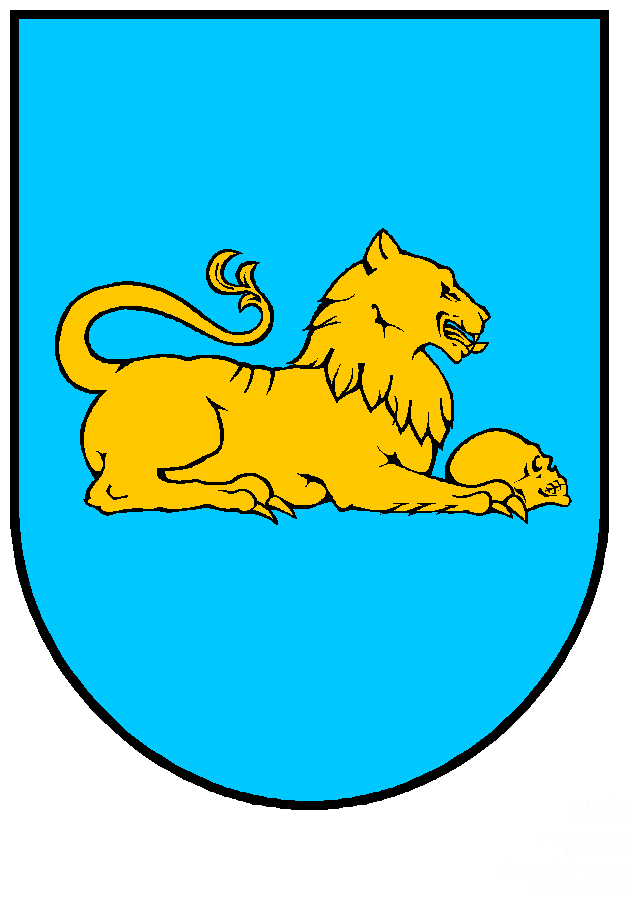 Litér KözségPolgármesterétőlMeghívóLitér Község Önkormányzatának Képviselő-testülete 2021. november 10-én (szerda)
18:30 órakor rendkívüli nyilvános Képviselő-testületi ülést tart, melyre tisztelettel meghívom.Ülés helye: Litér Községháza tanácsterme(8196 Litér, Álmos u. 37.) Napirendi javaslat: 1.) KEHOP 2. 1. 11. pályázati felhívás, víziközmű hálózatok átalakítására, hatékonyság növelő fejlesztésére, víziközmű rendszerek állapotfelméréséreElőadó: Varga Mihály polgármester2.) Használt munkagép beszerzése Előadó: Varga Mihály polgármester3.) Szociális célú tűzifa támogatás -Zárt Előadó: Varga Mihály polgármesterKérem a Tisztelt Képviselőket, Bizottsági tagokat amennyiben az ülésen nem tudnak részt venni, úgy távolmaradásukat előzetesen jelezzék a Litéri Közös Önkormányzati Hivatal Titkárságán. Telefon: 06 88 598-016 A meghívó és a nyilvános napirendi pontok előterjesztései megtalálhatók a www.liter.hu portálon!Litér, 2021. november 5.                                    					          Varga Mihály sk                     			                                                 Litér Község Polgármestere	